Colegio De Estudios Científicos Y Tecnológicos Del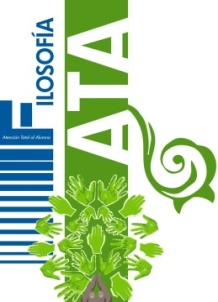 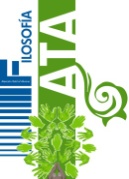 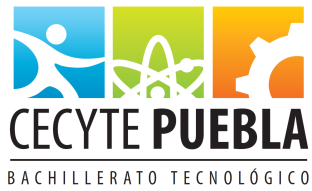 Estado De PueblaOrganismo Público Descentralizado del Gobierno del Estadoplantel: Venustiano  CarranzaClave: 21etc0018sCIENCIA TECNOLOGÍA SOCIEDAD Y VALORESTRASTORNOS ALIMENTICIOS: BULIMIA Y ANOREXIAALUMNO: JOVITA LOZANO SILVERIO CONSUELO SANTOS HERRERACARRERA: SMECDOCENTE: LIC. ERICK SANTIAGO SAN JUAN FECHA DE ENTREGA: 10/09/2012ENSAYOExisten diversas complicaciones con los trastornos alimenticios en el caso de estas, son una forma inadecuada de manifestaciones cuando se produce un abuso en tu cuerpo por diferentes motivos, una de ella puede ser física o en esta cuestión son con respecto a las emociones o a los sentimientos que tienen por sí mismos. Entre estas enfermedades existen una disminución de relaciones sociales, entre los que sufren este padecimiento,  acompañado por el deseo de realizar una variedad de cosas, que son afectadas por esa actitud de verse bien, en tanto los objetivos de manejar esa ansiedad que es de tipo psicológica y que con el paso del tiempo van empeorando hasta acabar consigo mismo .No existe una causa específica que determine estos trastornos, pero si hay diversos factores que en conjunto y a lo largo del tiempo llevan a su desarrollo. Aparentemente existe una predisposición genética en ciertas personas para que se produzca un trastorno alimenticio. Uno de los principales factores deben de ser los medios de comunicación, como la televisión, que a la vez se contradice ya que promueve el consumo casi exagerado de alimentos y por otro lado nos muestra a mujeres muy delgadas y omite por lo general a las de mayor peso. Podemos observar en el mundo del modelaje, cine y musical a mujeres con una extrema delgadez, que principalmente se debe a la sobre exigencia hacia estas y la competencia que se forman entre ellas. Los desordenes alimenticios más conocidos son la anorexia y la bulimia.ANOREXIA: Significa literalmente “pérdida del apetito debido a un desorden mental”. Este trastorno consiste en la conducta alimentaria con la pérdida de peso provocada por sí mismo por medio de la restricción de los alimentos y dietas excesivas, es una manera en el cual la persona deja de comer por varios días solo para obtener un cuerpo muy delgado, el cual tiene una adopción de distintas dietas y el cambio de actitudes como de tipo depresivas y físicas intensas por miedo a ganar peso. Por ello distorsionan la imagen de su cuerpo, con complicaciones que se manifiestan en un abuso de su cuerpo y de su mente por lo cual todo ello provoca distintos síntomas emocionales.La anorexia se caracteriza por el temor de aumentar de peso y por un cuerpo delirante que hace que el enfermo se vea gordo aun cuando su peso se encuentra debajo de lo recomendado.Tipos de anorexias, una de ellas es de carácter restrictiva, en donde la pérdida de peso se llega por una dieta y ejercicio intenso donde los afectados no recurren a los atracones o a cualquier tipo de purga para una mayor pérdida de peso, el siguiente tipo es el de índole compulsiva los cuales los individuos si recurren a atracones o purgas incluso después de ingerir cantidades mínimas de comida, para así perder peso de forma más rápida y efectiva en el cual tiene problemas muy graves. Las personas anoréxicas tienen una imagen errónea de su cuerpo, los cuales se ven gordos cuando no lo están ya que tienen un estado de extrema delgadez y un problema psicológico muy grave por el simple hecho de verse gordos.BULIMIA: Es un trastorno psicológico y un trastorno alimentario, el cual tienen un comportamiento en el que el individuo se aleja de las pautas de alimentación saludable comiendo en exceso para después eliminarla por medio de vómito, el cual es provocado por sí mismo o por medio de medicamentos. Las características que padecen son aspiración, deshidratación, dolores de cabeza, mareos, alteración menstrual y amenorrea, es lo que provoca el vomitar y el simple hecho de no comer bien. Hay diversos tipos de bulimia las cuales son los purgativos, que son cuando se utiliza un conducta compensatoria con el vómito, los laxantes, los diuréticos, enemas para eliminar lo más pronto posible el alimento del organismo, el otro tipo es el no purgativo que utilizan el ejercicio físico intenso, no hacer nada o hacer mucho ayuno.Hay varios efectos directos que son la aspiración, arritmia cardiaca, ansiedad o compulsión por comer y una obsesión por mantener in peso corporal debajo de lo normal, con un abuso en el consumo de medicamentos laxantes y diuréticos con seguimiento de regímenes y deshidratación.CASO DE TRASTORNO ALIMENTICIO: ANAHÍComo está este ejemplo de La cantante y actriz mexicana Anahí platicó para la serie de televisión "Obsesión: cuerpos que gritan", el infierno que vivió durante cinco años cuando estuvo enferma de anorexia."Yo lo veía como algo normal porque había que estar muy bonita para salir en la tele", expresó la ex integrante del grupo RBD en uno de los segmentos del primer capítulo de la emisión que se estrenará el próximo 18 de septiembre.La protagonista de la telenovela "Dos hogares" dijo que mientras padeció este trastorno alimentario llegó a pesar hasta 35 kilogramos y para superarlo luchó durante tres años con el apoyo, principalmente, de su familia."A diario me fui acostumbrando, hasta el punto de estar feliz con mi delgadez. No me daba cuenta de que mi cuerpo estaba gritando auxilio. Con el paso del tiempo, mi cuerpo ya no aceptaba alimento hasta que mi corazón se detuvo por ocho segundos.Este es un ejemplo muy claro que la actriz nos narra es que ella por estar  en una novela y ser la más bonita pues empezó con este trastorno alimenticio por intentar ser la más popular. Hay varios tratamientos que resultan más eficaz en las primeras fases del desarrollo de este trastorno. El diagnóstico y el tratamiento no suelen presentarse solo hasta que el problema ya se ha convertido en uno más graves en la vida del que lo padece.La forma más común es un tratamiento que incluye terapia de grupo y psicológicos con medicamentos antidepresivos en diferentes formas.Conclusión: la anorexia  y la bulimia son trastornos alimenticios, como sabemos en la actualidad hay muchas personas que tratan de imitar a otras personas de acuerdo a su físico, su forma y estilo de vida; algunas veces pensamos que estamos gordas y sin en cambio estamos bien de salud desde esa forma de pensar ya  comenzamos con algún tipo de trastorno,  que en la actualidad todo el mundo  es propenso a caer, si  no se dan cuenta de todo lo maravilloso y especial  que tenemos en cada uno de nuestros cuerpos. Esas personas que están con esos trastornos necesitan ayuda principalmente psicológica como terapia de grupo y uso de medicamentos antidepresivos; ya que tienen la idea de que su físico no es el adecuado; pero sin en cambio ellos no saben lo lindo que es apreciar nuestro cuerpo y de lo importante que es valorarse a sí mismo para  sentirse bien de manera física y psicológica para tener una vida feliz y plena.